KLASA: 550-01/21-01/3URBROJ: 2176/04-03-21-2Novska, 13. siječnja  2021. Na temelju Odluke Ministarstva rada i mirovinskog sustava o financiranju projekta ZAŽELI - Program zapošljavanja žena Grada Novske - faza II „Želim raditi, želim pomoći!“  (UP.02.1.1.13.0306. (KLASA: 940-04720-09/32, RBROJ: 524-06-03-01-01-1-20- 176) od 02. prosinca 2020. godine, Ugovora o dodjeli bespovratnih sredstava za projekte koji se financiraju iz Europskog socijalnog fonda u financijskom razdoblju 2014.- 2020. (Kodni broj: UP.02.1.1.13.0360) i članka 36. Statuta Grada Novske („Službeni vjesnik“ Grada Novske broj: 24/09, 47/10, 29/11, 3/13, 8/13, 39/14, 4/18, 15/18 - Ispravak 8/20 i 61/20), gradonačelnik Grada Novske, dana 13. siječnja 2021. godine, raspisujeO  G  L  A  Sza prijam u radni odnos na određeno vrijeme za radno mjesto - Radnica za pružanje usluga potpore i podrške osobama starije životne dobi u nepovoljnom položaju, na određeno vrijeme, u sklopu projekta ZAŽELI - Program zapošljavanja žena Grada Novske - faza II. „Želim raditi, želim pomoći!“ - financiranog iz sredstava Europskog socijalnog fondaGrad Novska raspisuje natječaj za radno mjesto:Radnica za pružanje usluga potpore i podrške osobama starije životne dobi u nepovoljnom   položaju u sklopu projekta ZAŽELI - Program zapošljavanja žena Grada Novske - faza II. „Želim raditi, želim pomoći!“ (UP.02.1.113.0360) -  40 izvršiteljicaVrsta zaposlenja: radni odnos na određeno - 12 (dvanaest) mjeseci, uz obvezni probni rad od 3 mjesecaRadno vrijeme: puno radno vrijeme Mjesto rada:  poslovi će se obavljati na području Grada Novske5.    Opis poslova:pomoć u obavljanju svakodnevnih kućanskih poslova,održavanje čistoće stambenog prostora/domova krajnjih korisnika,dostava namirnica,pomoć pri oblačenju i svlačenju,pomoć u održavanju osobne higijene,podrška korisnicima kroz razgovor i druženje te uključivanje u društvo,pomoć i posredovanje u ostvarivanju različitih prava (dostava i plaćanje računa, dostava lijekova i pomagala i slično),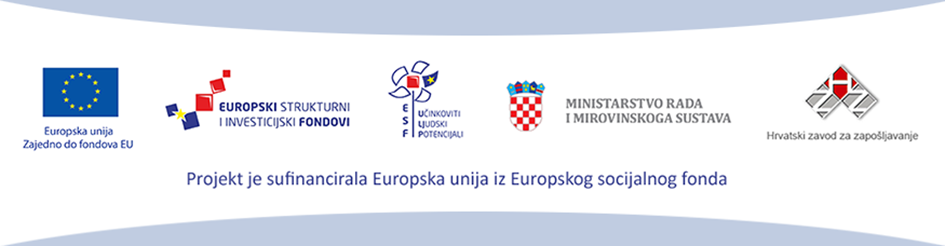 pratnja i pomoć u različitim socijalnim aktivnostima.6.   Kandidatkinje moraju ispunjavati sljedeće uvjete za prijam u radni odnos:punoljetnost,hrvatsko državljanstvo,najviše završena srednja škola, vode se u evidenciji nezaposlenih HZZ-a s posebnim naglaskom na starije od 50 godina, žene s invaliditetom, žrtve trgovanja ljudima, žrtve obiteljskog nasilja, azilantice, mlade žene koje su izašle iz sustava skrbi (domova za djecu) i udomiteljskih obitelji, odgojnih zavoda i sl. liječene ovisnice o drogama, povratnice s odsluženja zatvorske kazne unazad 6 mjeseci, pripadnice romske nacionalne manjine, beskućnice, osobe slabijeg imovinskog stanja.7.   Uz obrazac prijave kandidatkinje  su dužne priložiti:Obrazac prijave,Potvrda Hrvatskog zavoda za zapošljavanje (izdana nakon datuma objave natječaja),Preslika osobne iskaznice,Ispis staža iz E-knjižice Hrvatskog zavoda za mirovinsko osiguranje,Preslika dokaza o završenoj osnovnoj ili srednjoj školi ukoliko je ista završena,Uvjerenje da se protiv osobe ne vodi kazneni postupak (ne starije od 6 mjeseci)Izjava o pristanku na Program osposobljavanja.kandidatkinja koja bude izabrana dužna je priložiti i uvjerenje o zdravstvenoj sposobnosti kojim se dokazuje ispunjavanje općeg uvjeta zdravstvene sposobnosti za obavljanje poslova radnog mjesta na koje se prima.Urednom prijavom se smatra prijava koja sadržava sve podatke i priloge navedene u oglasu. Osoba koja nije podnijela pravodobnu i urednu prijavu ili ne ispunjava formalne uvjete iz oglasa, ne smatra se kandidatom prijavljenim na oglas. Isprave koje se prilažu u neovjerenoj preslici potrebno je prije potpisivanja ugovora o radu predočiti u izvorniku.Podaci o plaći: Plaća radnica za pružanje potpore i podrške osobama starije životne dobi u nepovoljnijem položaju je minimalna plaća propisana Uredbom o visini minimalne plaće za 2021. godinuOsobe koje se prijavljuju na oglas dužne su dostaviti: Obrazac prijave zajedno sa svim prilozima u zatvorenoj kuverti s naznakom: “Želim raditi, želim pomoći!“-faza II. na adresu: Grad Novska, Trg Dr. Franje Tuđmana 2, 44330 Novska, poštom ili osobno u Urudžbenom uredu Gradske uprave u Gradu Novska zaključno s danom 22. siječnja 2021.Prijavom na ovaj natječaj radnice su suglasne da Grad Novska u sklopu projekta ZAŽELI – Program zapošljavanja žena - faza II. „Želim raditi, želim pomoći!“-faza II. (UP.02.1.1.13.0306. prikuplja i obrađuje gore navedene osobne podatke i prosljeđuje ih trećoj strani samo u svrhu za koju su prikupljeni, a sukladno Zakonu o zaštiti osobnih podataka („Narodne novine RH“103/03.118/06.41/08.130/11.106/12.).O izbora kandidata koji ispunjavaju tražene uvjete, podnositelji prijava bit će obaviješteni u zakonskom roku, objavom na web stranici Garda Novska www.novska.hr Obrazac prijave kao i obrazac izjave o pristanku na osposobljavanje može se dobiti u Gradskog upravi Grada Novske radnim danom od 8:00 do 14:00 sati ili na Internet stranicama Grada Novske: www.novska.hrOdabrane kandidatkinje, obvezne su pohađati i završiti program osposobljavanja u sklopu provedbe projektnih aktivnosti.Ovaj Oglas objavit će se na Oglasnoj ploči Hrvatskog zavoda za zapošljavanje – Područni ured Kutina –Ispostava Novska i na mrežnim stranicama Grada Novske.Kontakti za više informacija: Grad Novska,  Trg dr. Franje Tuđmana 2,  44 330 Novska Tel: 044/691-500.                                                                                                                                     Gradonačelnik                                                                                                                                   Marin Piletić, prof.